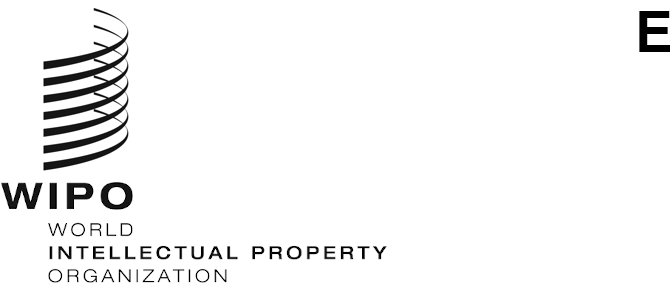 WIPO/IP/CONV/GE/2/22/1/PROV.ORIGINAL: EnglishDATE: 11 August 2022WIPO Conversation on Intellectual Property (IP) and Frontier TechnologiesSixth Session
Geneva, September 21 to 22, 2022Provisional Programprepared by the WIPO SecretariatWednesday, September 21, 202210.00 – 10.10	Opening 10.10 – 11.10		Panel 1: AI Primer – AI technology, market and patent trends Scene setting and background including AI ecosystem overview: trends, actors, drivers, challenges and opportunitiesTech Primer: How AI works and technology radar – what’s cooking on the advanced AI horizonTrends in AI patenting 11.10 – 11.30	Panel 1: Moderated Q&A11.30 – 12.40	Panel 2: Stories from innovators – A real life business view on AI innovationStories from innovators, how they are using AI, the innovations they are working on and how they are navigating the current IP system.12.40 – 13.00	Panel 2: Moderated Q&A13.00 – 15.00	Lunch break15.00 – 16.00	Panel 3: AI – Gyro Gearloose or Little Helper? What’s an AI invention? 	Intended as a recap of Session 2 of the WIPO Conversation and to provide common understanding and basis for more detailed discussions. What is an AI invention: an invention which was made with the help of AI (AI-assisted), an invention made by AI (AI-generated), a new AI model or even an invention that incorporates the use of AI? The panel will consider the roles of humans and AI, the interplay between the two, the different scenarios and why this matters for defining the right questions for the patent system. 16.00 – 16.20 	Panel 3: Moderated Q&A16.20 – 17.30	Panel 4: AI inventorship – Pandora’s box? Taking closer look at AI-generated inventions and the potential implications for the current IP system, the panel will discuss the example of a patent application, which names AI as the inventor. It might at first seem like a straightforward case of interpreting legislation, but is it really as simply as this? The panel will touch on the social purpose of the patent system, the different regulatory options and possible ramifications across the patent legislation framework.17.30 – 17.50	Panel 4: Moderated Q&A17.50 – 18.00	Close of Day 1Thursday, September 22, 202210.00 – 10.10	Opening of Day 210.10 – 11.20	Panel 5: Through the looking glass – IP professionals and attorneys’ views 	Taking a closer look at how the stories from innovators translate into the daily work of IP professionals, the most frequent issues they are asked and problems they encounter in the AI field. 11.20 – 11.40		Panel 5: Moderated Q&A11.40 - 11.55		Presentation: Fostering an AI ecosystem supporting local innovation AI raises many different questions for IP. This presentation seeks to provide an insight into why taking into account local factors and applying a local lens may be key in shaping a thriving AI ecosystem and to open the floor for sharing session 1. 11.55 – 13.00 		Sharing session 1: Closing the technology gap and shaping regulatory frameworks for innovations in the AI field (Member States / IP Offices) (presentations / open floor)Many Member States are seeking ways to foster innovation in the AI field, to close the technology gap and to encourage economic growth, e.g. through national AI strategies. IP plays a central role in fostering innovation but it is often unclear how to approach the many questions raised by AI innovations. This sharing session is intended to exchange views about the questions and challenges faced by Member States when starting to consider options in the AI and IP space. 13.00 – 15.00		Lunch break15.00 – 15.15		Presentation: From diagnosis to actionThis presentation will give an overview of the state of play in the patent system as it relates to AI, different scenarios and possible policy approaches to provide a framework for sharing session 2.15.15 – 16:45	Sharing session 2: How are Member States and IP Offices supporting and fostering innovation in the AI field? (Member States / IP Offices) (presentations / open floor)Open floor interventions and discussion: exchange of approaches taken by Member States and IP Offices, including studies, public consultations, examination guidelines, guides and resources for innovators and current practices relating to innovations in the AI field. 	16.45 – 17.45	Open floor interventions (all participants) (open floor)	Having heard from IP Offices, Member States, innovators and IP professionals, what are your views? Bringing together the widest set of stakeholders, the open floor provides a forum for bring together global and diverse views. 17.45 – 18.00		Closing remarks[End of document]